附件1：2019第四届日日顺物流创客训练营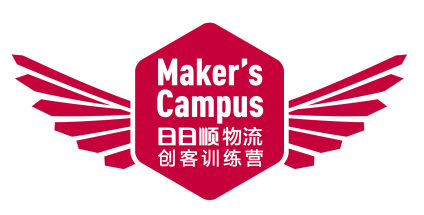 “B轮创” 参营团队信息采集表本表由院校组织创业负责老师牵头，学生共同填写和反馈：学校资料学校名称学校名称院系名称学校资料院校训练营总负责人姓名及职称院校训练营总负责人姓名及职称邮箱&电话创客团队1创新、创业课题方案名称创新、创业课题方案名称（无人技术应用于居家搭建物流行业操作）（无人技术应用于居家搭建物流行业操作）（无人技术应用于居家搭建物流行业操作）创客团队1课题类别课题类别（请填写：是指定式命题创业课题，还是自主命题创业课题）企业导师（请认真填写企业导师姓名，涉及考场分配）创客团队1课题方案摘要概述课题方案摘要概述（针对参营创业方案，认真提炼、总结、概述，评委参评使用）（针对参营创业方案，认真提炼、总结、概述，评委参评使用）（针对参营创业方案，认真提炼、总结、概述，评委参评使用）创客团队1学校指导教师姓名及职称学校指导教师姓名及职称联系方式(邮箱&电话)(1388888888) (zhaogang@haier.com)创客团队1团队队长团队队长联系方式(邮箱&电话)(1388888888) (zhaogang@haier.com)创客团队1团队名称团队名称参营队员及联系方式队员年级队员专业（鼓励跨专业）创客团队1(新力量队)(新力量队)（张鹏1388888888李明1388888888）（本科三年级本科二年级）（物流管理电子商务）创客团队2创新、创业课题方案名称创新、创业课题方案名称创客团队2课题类别课题类别企业导师创客团队2课题方案概述课题方案概述创客团队2指导教师姓名及职称指导教师姓名及职称联系方式(邮箱&电话)创客团队2团队队长团队队长联系方式(邮箱&电话)创客团队2团队名称团队名称参营队员及联系方式队员年级队员专业创客团队2创客团队3创新、创业课题方案名称创新、创业课题方案名称创客团队3课题类别课题类别企业导师创客团队3课题方案概述课题方案概述创客团队3指导教师姓名及职称指导教师姓名及职称联系方式(邮箱&电话)创客团队3团队队长团队队长联系方式(邮箱&电话)创客团队3团队名称团队名称参营队员及联系方式队员年级队员专业创客团队3备注：拟定于2019年10月26日签到，10月27日8:30正式启动；备注：拟定于2019年10月26日签到，10月27日8:30正式启动；备注：拟定于2019年10月26日签到，10月27日8:30正式启动；备注：拟定于2019年10月26日签到，10月27日8:30正式启动；备注：拟定于2019年10月26日签到，10月27日8:30正式启动；备注：拟定于2019年10月26日签到，10月27日8:30正式启动；拟到达宁波日期及航班/车次号拟到达宁波日期及航班/车次号拟离开宁波日期及航班/车次号院长\系主任签字院长\系主任签字院校公章